возможности общения, выявление новых талантов и поощрение их идей, мастерства и профессионализма.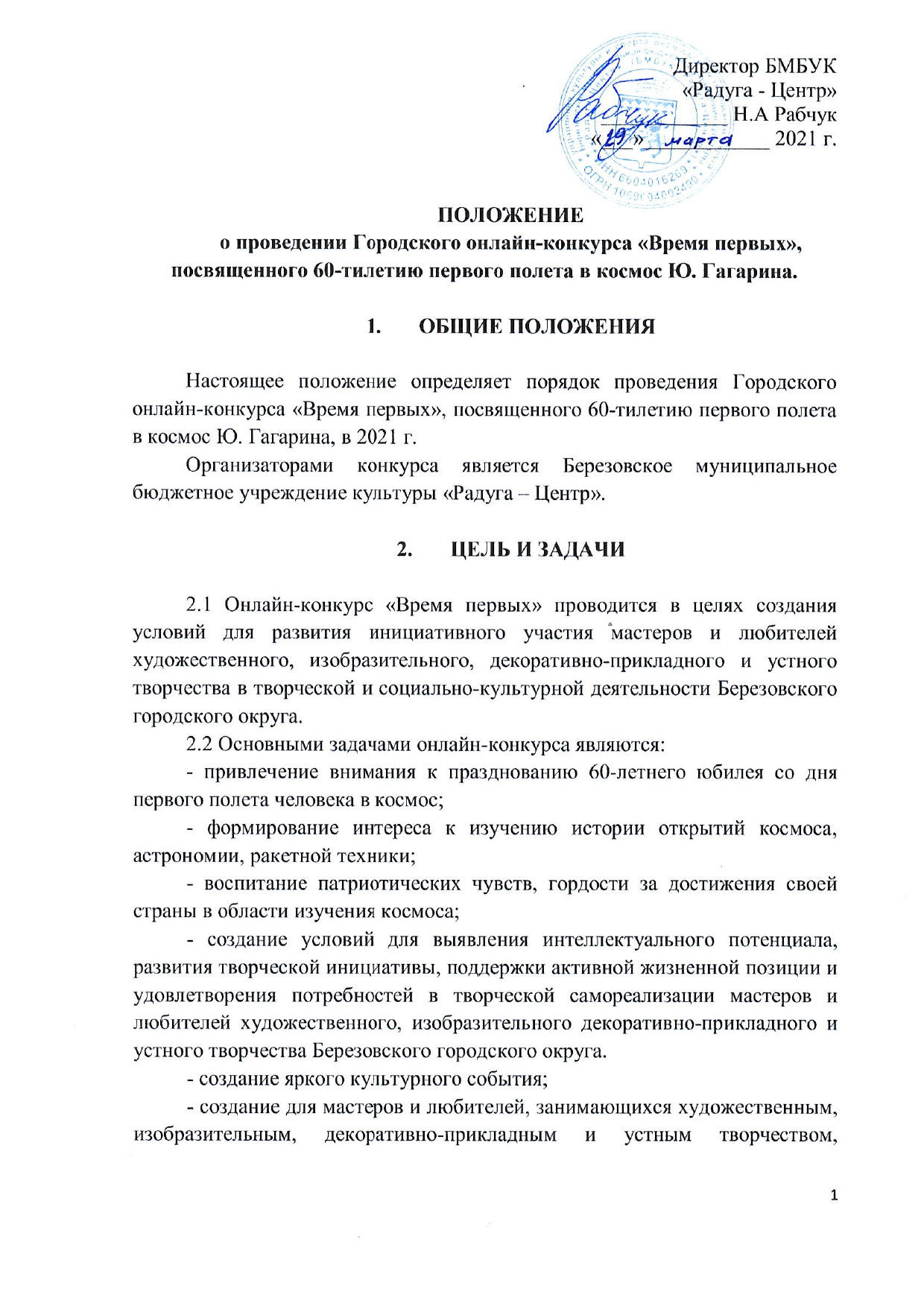 3. УСЛОВИЯ И ПОРЯДОК ПРОВЕДЕНИЯ Городской онлайн-конкурс «Время первых» проводится  с  31 марта  по 30 апреля 2021 года. К участию в конкурсе приглашаются мастера и любители художественного, изобразительного декоративно-прикладного и устного творчества Березовского городского округа.Прием заявок на участие с пометкой в теме письма «Заявка на конкурс «Время первых» по формам (Приложение 1 или Приложение 2), видеозаписей и фотографий работ осуществляется  на электронную почту konkurs_dpi_brz@mail.ru с 31 марта по 21 апреля 2021 года, справки по телефону: 8 950 644 95 51. Все работы проходят предварительный отбор. Работы, имеющие недостатки в исполнении, к конкурсу не допускаются. Участники Конкурса, не прошедшие отбор, награждаются дипломами  участников.Номинации:- «Художественное слово» - стихотворение, проза, сказ, литературно-музыкальная композиция;- «Декоративно-прикладное творчество» - изделия в любой технике декоративно-прикладного творчества;- «Изобразительное творчество»  - рисунок в любой технике изобразительного творчества.3.5 Категории в номинациях:- возрастная категория младше 6 лет (только для номинации «Художественное слово»);- возрастная категория «Семейная» (для детей младше 6 лет, выполнивших работы совместно с родителями, по номинациям «Декоративно-прикладное творчество» и «Изобразительное творчество»;- возрастная категория 7-13 лет (все номинации);- возрастная категория 14-17 лет (все номинации);- возрастная категория 18+ (все номинации);- категория «Особенные люди» - для лиц с ОВЗ всех возрастов (все номинации).4. ТРЕБОВАНИЯ К КОНКУРСНЫМ РАБОТАМ4.1 Тема конкурса: «Открывая двери в космос»: Юрий Гагарин – герой на все времена; космические рекорды; День космонавтики; 2021 - год 60-летия со дня первого полета человека в космос (отмечается ЮНЕСКО); о космонавтах; планеты далекие и близкие; животные в космосе; изучение космоса учеными в разное время и т.п.Работы принимаются в различной технике исполнения по указанной в положении теме. На конкурс принимаются  только индивидуальные работы, количество работ от одного участника – не более одной.4.2 Требования к оформлению работ и качеству фотографий в номинациях «Декоративно-прикладное творчество» и «Изобразительное творчество»:− фотография работы должна быть вертикальной ориентации,− формат файла jpg, качество не менее 300 dpi,− размер файла не более 2 Mb;− название фотографии должно быть в следующем виде: номинация_возрастная категория_ФИО участника (например: Декоративно-прикладное творчество_7-13 лет_Иванов Иван.jpg);− на фото должна присутствовать этикетка с информацией: Ф.И.О. участника, возраст, название работы. Информация на этикетке должна хорошо читаться, допускается наложение электронной этикетки поверх фотографии.4.3 Требования к оформлению и качеству видеозаписей в номинации «Художественное слово»:− продолжительность видео не больше 2 минут;− размер файла не более 300 Mb;− название видеоролика должно быть в следующем виде: номинация_возрастная категория_ФИО участника (Пример: Художественное слово_7-13 лет_Иванов Иван.avi).4.4 Работы или заявки не соответствующие требованиям на конкурс не принимаются.5. ПОДВЕДЕНИЕ ИТОГОВ. НАГРАЖДЕНИЕ ПОБЕДИТЕЛЕЙ5.1 Для подведения итогов организаторами конкурса формируется жюри. Жюри оценивает конкурсные  работы по 5-тибальной системе.Работа жюри: отбор, просмотр, оценивание видеороликов и фотографий  с 26 по 28 апреля 2021 года. Подведение итогов Конкурса – 29 апреля 2021 года.Объявление итогов Конкурса – 30 апреля 2021 года.  Результаты Конкурса в каждой номинации и возрастной группе будут опубликованы в группе ВКонтакте: https://vk.com/public195490134 .По итогам Конкурса, жюри присуждает 1, 2, 3 место в следующих номинациях по категориям:«Художественное слово»:- возрастная категория младше 6 лет;- возрастная категория 7-13 лет;- возрастная категория 14-17 лет;- возрастная категория 18+;- категория «Особенные люди» - для лиц с ОВЗ всех возрастов.«Декоративно-прикладное творчество» и «Изобразительное творчество»: - возрастная категория «Семейная» (для детей младше 6 лет, выполнивших работы совместно с родителями);- возрастная категория 7-13 лет;- возрастная категория 14-17 лет;- возрастная категория 18+;- категория «Особенные люди» - для лиц с ОВЗ всех возрастов.Критерии оценки конкурсных работ: «Художественное слово»:- интонационная выразительность;- самостоятельность (степень чтения произведения наизусть);- эмоциональность;- соответствие сложности работы возрастной категории автора;- соответствие творческой работы теме конкурса.«Декоративно-прикладное творчество» и «Изобразительное творчество»: - качество и художественный уровень исполнения;- соответствие творческой работы теме конкурса;- композиция, сюжет, цветовое решение;- оригинальность творческого решения;5.3 Все участники конкурса отмечаются дипломами за участие. Победители будут отмечены дипломами победителей. По итогам конкурса в каждой номинации будет присуждено три призовых места. Первое место присуждается участнику, набравшему наибольшее количество баллов в своей номинации, 2 место и 3 место, присуждаются участникам конкурса, занявшим по общим суммам баллов 2 и 3 места соответственно. Жюри имеет право учреждать специальные призы, присуждать не все призовые места. В случае спорных вопросов решающим является голос председателя жюри. Приложение 1Заявка на участие в Городском онлайн-конкурсе «Время первых»:Приложение 2Заявка на участие в Городском онлайн-конкурсе «Время первых»:от_____________________________________________________( название организации, учреждения)Ответственное лицо________________________________________________Контактный номер телефона_________________________________________E-mail:__________________________________________№ п/пФ.И.О. участника:Возраст участника, лет:Название работы:Номинация:«Художественное слово»; «Декоративно-прикладное творчество»;«Изобразительное творчество».Категория:младше 6 лет;«Семейная»;7-13 лет;14-17 лет;18+; «Особенные люди» Контактный номер телефона, электронная почта: № п/пФ.И.О. участника:Возраст участника, лет:Название работы:Номинация:«Художественное слово»; «Декоративно-прикладное творчество»;«Изобразительное творчество».Категория:младше 6 лет;«Семейная»;7-13 лет;14-17 лет;18+; «Особенные люди» 